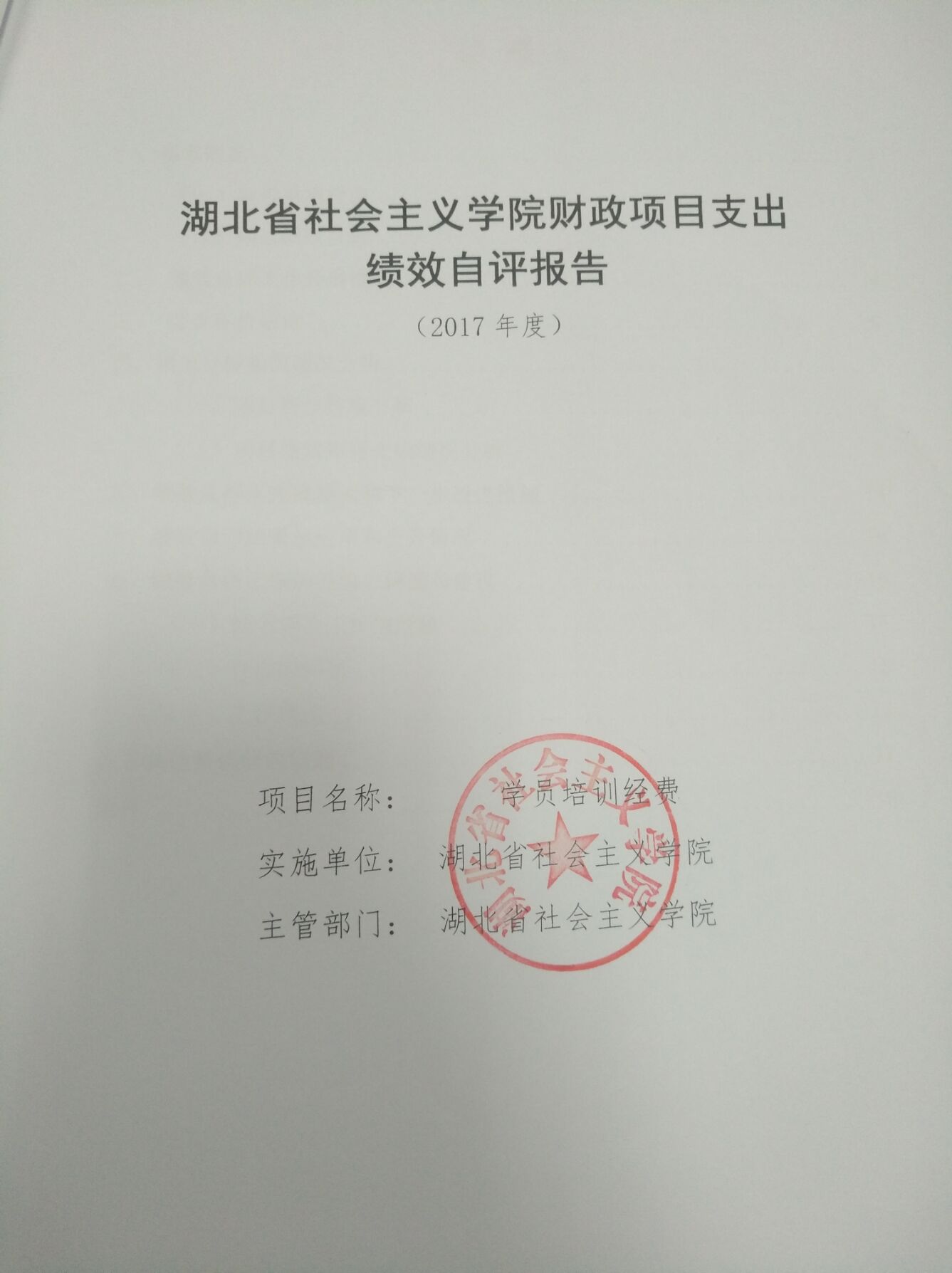 目 录一、基本情况（一）项目申请理由 省社会主义学院是中国共产党领导的统一战线性质的政治学院，是民主党派和无党派人士的联合党校，是党和国家干部教育培训体系的重要组成部分，肩负着统一战线人才教育培养的重任。为贯彻落实中央和省委有关文件精神，加强对我省社会主义学院建设的力度，特申请设立“学员培训经费”项目，帮助省社院改善办学条件，提高办学水平。（二）项目绩效目标根据年初省人大的批复，省社会主义学院“学员培训经费”绩效目标如下：长期目标：项目绩效总目标为始终坚持“社院姓社”的政治方向，把政治共识教育作为社院教育培训的特色和根本点，努力形成有湖北特点、统战特色的党外代表人士教育培训模式，充分发挥社会主义学院统一战线“人才培养基地、理论研究基地、方针政策宣传基地”的职能和作用，为统一战线培养大批政治素质高、业务能力强、群众公认的党外代表人士；加强统战理论的研究，加强学科建设，打造有湖北特色的统战理论研究品牌；加强学院规范化管理，促进学院正规化建设，并形成全省社院工作体系，为“五个湖北”的建设贡献力量。表1   “学员培训经费”长期绩效目标2.年度目标：教育培训方面，保质保量地完成省委统战部下达的培训任务，通过教育培训，使党的政治主张成为广大党外代表人士的共识，不断增强他们的“四个自信”，筑牢统一战线广大成员团结奋斗的共同思想政治基础；深化教学改革，不断提高办法水平；加强教学和行政管理能力建设，推动正规化建设上新台阶。表2   “学员培训经费”年度绩效目标二、绩效自评工作开展情况根据《省财政厅关于2018年开展财政支出绩效评价工作的通知》（鄂财绩发〔2018〕5号）文件要求，为保障省社会主义学院“学员培训经费”绩效评价工作的顺利开展，学院引入第三方评价机构成立绩效评价工作专班，确定绩效评价工作流程，制定工作方案，指定了各个项目责任部门联络员，确保了绩效评价结果的质量。图1 绩效评价工作流程    （一）项目启动阶段制定绩效评价工作方案，明确自评工作组成员、相关责任人、目标分工等各项要求，并安排落实此次绩效评价项目的实施进度。（二）收集资料阶段收集各类基础数据，建立基础表。结合绩效评价工作方案和绩效评价指标体系，进一步明确评价对象、评价任务、评价内容、评价机构、时间安排和工作要求。（三）现场评价实施阶段根据项目实际情况，组织评价工作组人员开展现场评价，主要采取访谈、资料核查、问卷调查、专项资金审计等方式进行。（四）报告撰写阶段评价工作组根据现场评价情况和书面资料整理分析情况，围绕评价指标体系对项目绩效进行评分，并撰写绩效评价报告。评价工作组提交绩效评价报告初稿，根据反馈意见修改绩效评价报告。综合评价结论经综合分析和评价，省社会主义学院“学员培训经费”项目年度绩效指标共29个，其中无考核意义指标3个，完成率达到100%的指标共22个，占项目支出指标85%，基本达到项目绩效目标。表3  绩效目标完成情况表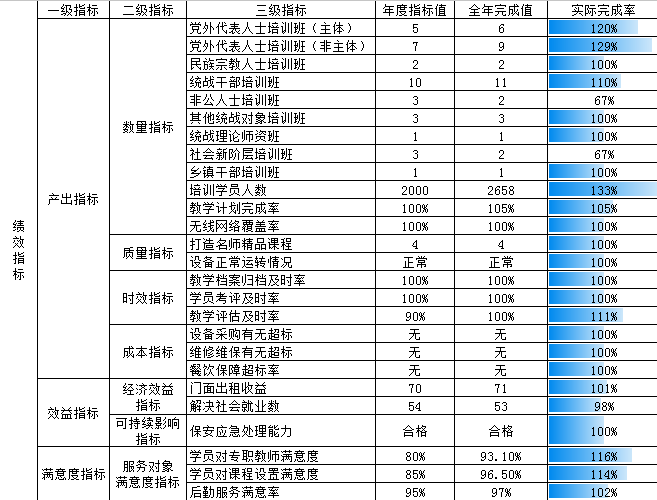 四、绩效目标实现情况分析（一）项目资金情况分析1.项目资金到位情况分析从总体上看，2017年省社会主义学院“学员培训经费”当年初批复预算资金总额615.76万元，实际到位资金总额615.76万元，资金均为省级财政拨款，项目资金到位率为100%。从资金预算明细上来看，项目资金中维修维保费28万元、物业费7.8万元、培训费188.35万元、劳务费220万元、 新增资产46.11万元、水电费64万元、“三万”及精准扶贫30万元、办公费17.8万元、邮电费13.7万元。图2项目资金明细对比图2.项目资金执行情况分析。从总体上看，2017年省社会主义学院“学员培训经费”实际到位资金总额615.76万元，实际执行资金总额648.53万元，资金执行率为105.32%，超支资金为不可预见费用调剂资金。从资金明细上来看，维修维保费支出18.5万元、物业费支出0.85万元、培训费支出232.47万元、劳务费支出228.7万元、新增资产支出69.7、水电费支出25.34、“三万”及精准扶贫支出31万元、办公费支出35.17万元、邮电费支出6.8万元。由表4可知，“学员培训经费”项目预决算差异为5.32%，但各个明细项目支出差异率较大。其中，维修保护费支出差异率为33.93%、物业费支出差异率89.1%、培训费支出差异率23.42%、新增资产支出差异率51.16%、水电费支出差异率60.41%、办公费支出差异率97.58%、邮电费支出差异率50.36%，表明学院预算编制的科学性、合理性需要进一步提高。预算执行的刚性需要进一步加强。表4  项目资金执行情况表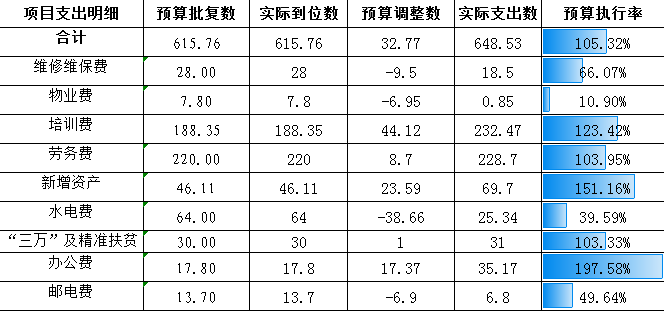 3.项目资金管理情况分析。为有效发挥项目资金的效益，同时保障项目资金支出合法、合规、有序，省社会主义学院制定了较为全面的财务管理制度，建立和实施了较为全面的内控制度体系。学院不断推进预算绩效管理，加强预算绩效监控，在增强项目资金支出的约束性和监督性的同时，也有效发挥了预算绩效管理的衔接性和主动性。“学员培训经费”在项目支出过程坚持贯彻“专项核算、专人管理、专款专用”的原则，未发生挤占、挪用资金行为，但项目资金内部调整较多，预算编制的科学性和准确性不够，预算的刚性约束作用未得到有效发挥。（二）项目绩效指标完成情况分析1.产出指标完成情况分析（1）党外代表人士培训班（主体）2017年申报绩效目标为5个班次，实际完成主体班培训6个班次，完成率为120%。（2）党外代表人士培训班（非主体）2017年申报绩效目标为7个班次，实际完成非主体班培训9个班次，完成率为129%。（3）民族宗教人士培训班2017年申报绩效目标为2个班次，实际完成民族宗教人士培训2个班次，完成率为100%。（4）统战干部培训班2017年申报绩效目标为10个班次，实际完成统战干部培训11个班次，完成率为110%。（5）非公人士培训班2017年申报绩效目标为3个班次，实际完成非公人士培训2个班次，完成率为67%。（6）其他统战对象培训班2017年申报绩效目标为3个班次，实际完成其他统战对象培训班3个班次，完成率100%。（7）统战理论师资班2017年申报绩效目标为1个班次，实际完成统战理论师资班1个班次，完成率100%。（8）社会新阶层培训班2017年申报绩效目标为3个班次，实际完成社会新阶层培训班2个班次，完成率67%。（9）乡镇干部培训班2017年申报绩效目标为1个班次，实际完成乡镇干部培训班1个班次，完成率100%。（10）培训学员人数2017年申报绩效目标为2000人，实际完成培训学员2658人，完成率133%。（11）教学计划完成率2017年申报完成35期培训班，实际完成37期，完成率105%。（12）无线网络覆盖率2017年申报覆盖率100%，实际覆盖率100%。（13）专题教学及时率2017年申报专题教学及时率90%，实际均及时完成。此指标此指标与教学计划完成率指标重复设置，不具备考核价值，建议删除。2.质量指标（1）打造名师精品课程2017年申报打造名师精品课程4个，实际完成4个，实际完成率100%。（2）设备正常运转情况2017年申报绩效目标为设备运转均正常，通过查看维修检查记录、安全检查报告、《湖北省社会主义学院国有资产管理制度》《湖北省社会主义学院资产日常管理实施细则》等资料，实际设备运转均正常。3.时效指标（1）教学档案归档及时率2017年申报绩效目标归档及时率100%，实际归档及时率100%。（2）学员考评及时率2017年申报学员考评及时率为100%，实际对每期结束均及时开展考评工作，及时率100%。（3）教学评估及时率2017年申报教学考评及时率为100%，实际每期结束后均及时开展教学考评工作，及时率100%。成本指标    （1）设备采购有无超标2017年申报绩效目标为设备采购无超标，设备计划采购79.3万元，实际完成69.67万元，未超标。（2）维修维保有无超标2017年申报绩效目标为维修维保无超标，实际未超标。（3）餐饮保障超标率2017年申报绩效目标为餐饮保障无超标，计划资金100万云，实际完成99万元，未超标。5.经济效益指标（1）门面出租收益2017年申报收益70万元，实际完成71万元，完成率101.4%。（2）解决社会就业数2017年申报解决就业人数54人，实际解决53人，完成率98%。6.可持续影响指标（1）保安应急处理能力2017年申报保安应急处理能力为合格，实际应急能力合格，完成率100%。7.服务对象满意度（1）学员对专职教师满意度2017年申报学员对专职教师满意度为80%，实际满意度为93.1%。（2）学员对课程设置满意度2017年申报学员对课程设置满意度为85%，实际满意度为96.5%。（3）学员对兼职教师满意度2017年申报学员对兼职教师满意度为90%，实际因学院兼职教师人数较少，同时该指标与学员对专职教师满意度重复考核，该指标无考核意义，建议修改为学员对教师满意度指标。（4）后勤服务满意率2017年申报绩效目标为95%，通过对中青班和处干班问卷调查，后勤服务满意率为97%。（5）对社院服务的满意度2017年申报对社院服务满意度为95%，实际考核内容与后勤服务满意度重合，无考核意义，建议取消。五、绩效目标未完成原因和下一步改进措施“学员培训经费”未完成指标共4个，分别为非公人士培训班、社会新阶层培训班、门面出租收益 和解决社会就业数。（一）非公人士培训班未完成原因主要是去年根据实际工作需要只举办了2个班次培训。改进措施是进一步加强预算编报测算的合理性，合理设置绩效目标，增强绩效目标的导向作用。（二）社会新阶层培训班未完成原因主要是去年根据实际工作需要只举办了2个班次培训。改进措施是进一步加强预算编报测算的合理性，合理设置绩效目标，增强绩效目标的导向作用。（三）门面出租收益未完成原因是去年只完成68万元的收入，收入浮动属于正常范围。改进措施进一步加强市场调研，强化绩效目标的准确性。（四）解决社会就业数未完成原因是学院只聘用了53名职工，就业人数变动属于正常范围。改进措施是加强绩效目标编报的科学性、合理性及重要性，对考核意义不大的指标进行精简。六、绩效自评结果拟应用和公开情况（一）我院将根据《湖北省人民代表大会常务委员会关于进一步推进预算绩效管理的决定》《湖北省财政厅关于贯彻落实＜湖北省人民代表大会常务委员会关于进一步推进预算绩效管理的决定＞的通知》（鄂财绩发〔2018〕2号）文件精神，进一步落实全面实施绩效管理，健全预算绩效管理制度，完善预算绩效管理机制，提高管理质量。（二）绩效评价结果应用是绩效管理的出发点和落脚点，我院将切实加强项目整改落实，建立评价结果和预算安排有机结合的机制，将本次绩效评价结果作为安排下一年度预算的基本依据。（三）本次绩效评价工作结束后，我院将及时把绩效评价信息反馈给项目具体实施处室，督促其完善管理制度，改进管理措施，提高管理水平，并对结果进行通报，确保各部门对绩效管理工作的认识和重视程度得到提高。（四）我院将按照省财政厅统一要求公开本次绩效评价结果，接受公众监督，并向省财政厅及相关部门报送整改落实情况。七、绩效自评工作的经验、问题和建议（一）绩效评价工作的经验1.全面加强绩效目标管理。学院在借鉴学习其他省份兄弟社院此项工作的基础上，预算绩效目标编制工作取得新的突破。一是在预算编制阶段要求教务处、教研室、总务处等三个处室按照项目支出明细编制了处室绩效目标。二是对处室申报的预算支出进行全面梳理、加强审核、合理保障，所有支出必须有明细的资金测算，对无具体内容、无明细支出测算的，或支出测算不够细化的项目，一律不予安排。2.着力提高绩效评价的管理水平。2017年我院全面开展财政支出绩效评价工作，通过聘请第三方机构协助开展绩效评价工作，有效的保障了绩效评价工作的独立性和客观性，确保绩效评价结果公正、客观、精准，做到了评价结果客观公正、实事求是，真实反映绩效，如实反映问题，切实提高绩效评价的管理水平。3.评价结果得到充分运用。一是将绩效评价报告在院官方网站上进行公开，积极接受社会监督。二是在完成绩效评价工作后，及时将绩效评价结果反馈给项目实施处室，并要求处室对存在的问题要认真分析原因，从源头上去研究落实整改措施。三是在监督整改的同时，将项目支出预算安排与项目绩效考评结果相挂钩，作为下年度预算安排重要依据。（二）存在的问题1.绩效管理制度还需健全，流程尚需优化。虽然制定了相关的管理办法及工作流程，但是目前我院处于探索推进阶段，随着绩效管理工作的逐步深入，相关的绩效管理制度也需要健全。2.预算绩效全过程管理的理念须进一步落实，部分业务处室预算绩效管理的意识还有待提高，没有正确认识预算绩效管理机制，对预算编制阶段、执行阶段以及评价阶段在内的多个预算管理阶段理解不够，缺乏量化分析。3.绩效评价质量有待提高。统一战线知识是国民教育的重要组成部分，社会主义学院承担其主要教学任务。但全省社会主义学院较少，且在业务指导上未形成有效体系，故受评价体系科学性、评价机制合理性的限制，评价结果的科学性和公正性有待提高。（三）工作建议1.建立健全各方参与、共同协作的工作机制。建立起财务部门组织指导、预算部门具体负责的工作机制，主动接受上级单位监督，增强推进预算绩效管理的合力。理顺财务部门内部、预算部门内部在绩效目标管理、跟踪监控管理、评价实施管理、结果反馈和应用管理等不同环节的职责，形成统分结合、各负其责的内部工作机制。2.进一步加大对绩效目标编制工作的重视程度，科学测算、合理编报，充分发挥绩效目标的导向作用。八、其他需说明的问题无。附件一级指标二级指标指标名称指标值一级指标二级指标指标名称指标值产出指标质量指标政治把握能力80%产出指标质量指标参政议政能力80%产出指标质量指标组织领导能力80%产出指标质量指标合作共事能力80%产出指标质量指标解决自身问题能力80%效益指标社会效益指标毕业学员党派参与度80%效益指标社会效益指标学员发展进步80%产出指标数量指标教授级专家学者50%产出指标数量指标教师队伍培养100%产出指标数量指标教师队伍管理30%产出指标数量指标教师队伍结构2比5比3产出指标数量指标开展港澳台学术交流2次/年产出指标数量指标开展港澳台人士教学3期/年产出指标数量指标开展港澳台相关课题科研合作，并形成一个有特色研究方向1个一级指标二级指标指标名称预期当年实现值产出指标数量指标党外代表人士培训班（主体）5产出指标数量指标党外代表人士培训班（非主体）7产出指标数量指标民族宗教人士培训班2产出指标数量指标统战干部培训班10产出指标数量指标非公人士培训班3产出指标数量指标其他统战对象培训班3产出指标数量指标统战理论师资班1产出指标数量指标社会新阶层培训班3产出指标数量指标乡镇干部培训班1产出指标数量指标培训学员人数2000产出指标数量指标打造名师精品课程4产出指标数量指标教学计划完成率100%产出指标数量指标教学档案归档及时率100%产出指标数量指标学员考评及时率100%产出指标数量指标教学评估及时率90%产出指标数量指标无线网络覆盖率100%产出指标数量指标专题教学及时率90%服务对象满意度具体指标学员对专职教师满意度80%服务对象满意度具体指标学员对课程设置满意度85%服务对象满意度具体指标学员对兼职教师满意度90%效益指标社会效益指标对社院服务的满意度95%效益指标社会效益指标后勤服务满意率95%效益指标社会效益指标解决社会就业数54效益指标可持续影响指标设备正常运转情况正常效益指标可持续影响指标保安应急处理能力合格效益指标经济效益门面出租收益70万效益指标经济效益设备采购有无超标无效益指标经济效益维修维保有无超标无效益指标经济效益餐饮保障超标率无“学员培训经费”项目绩效目标自评表 “学员培训经费”项目绩效目标自评表 “学员培训经费”项目绩效目标自评表 “学员培训经费”项目绩效目标自评表 “学员培训经费”项目绩效目标自评表 “学员培训经费”项目绩效目标自评表 “学员培训经费”项目绩效目标自评表 “学员培训经费”项目绩效目标自评表 （2017年度）（2017年度）（2017年度）（2017年度）（2017年度）（2017年度）（2017年度）（2017年度）专项（项目）名称专项（项目）名称专项（项目）名称学员培训经费学员培训经费学员培训经费学员培训经费学员培训经费主管部门主管部门主管部门湖北省社会主义学院湖北省社会主义学院实施单位湖北省社会主义学院湖北省社会主义学院项目资金（万元）项目资金（万元）项目资金（万元）全年预算数（A）全年执行数（B）全年执行数（B）执行率（B/A)项目资金（万元）项目资金（万元）项目资金（万元）年度资金总额：615.76648.53648.53105.32%项目资金（万元）项目资金（万元）项目资金（万元）其中：一般公共预算财政拨款615.76648.53648.53105.32%项目资金（万元）项目资金（万元）项目资金（万元）申请当年预算拨款
   615.76648.53648.53105.32%年度总体目标年初设定目标年初设定目标年初设定目标年初设定目标全年实际完成情况全年实际完成情况全年实际完成情况年度总体目标目标1: 教学班次完成序时目标     
目标2: 教学管理工作
目标3: 后勤管理工作     目标1: 教学班次完成序时目标     
目标2: 教学管理工作
目标3: 后勤管理工作     目标1: 教学班次完成序时目标     
目标2: 教学管理工作
目标3: 后勤管理工作     目标1: 教学班次完成序时目标     
目标2: 教学管理工作
目标3: 后勤管理工作     目标1：完成党外代表人士培训班（主体）6个、党外代表人士培训班（非主体）9个、民族宗教人士培训班2个、统战干部培训班11个、非公人士培训班2个、其他统战对象培训班3个、统战理论师资班1个、社会新阶层培训班2个、乡镇干部培训班1个。         目标2：全年培训学员2658人、打造名师精品课程4项、教学计划完成率105%、教学档案归档及时率100%、学员考评及时率100%、教学评估及时率100%、无线网络覆盖率100%、学员对教师满意率93.1、学员对课程设置满意度96.5%。                            目标3：全年后勤服务满意率97%、解决社会就业数53人、设备正常运转情况及保安应急处理能力均合格、完成门面出租收益71万元、设备采购及维修维保均为超标，有效保障学院餐饮供应。目标1：完成党外代表人士培训班（主体）6个、党外代表人士培训班（非主体）9个、民族宗教人士培训班2个、统战干部培训班11个、非公人士培训班2个、其他统战对象培训班3个、统战理论师资班1个、社会新阶层培训班2个、乡镇干部培训班1个。         目标2：全年培训学员2658人、打造名师精品课程4项、教学计划完成率105%、教学档案归档及时率100%、学员考评及时率100%、教学评估及时率100%、无线网络覆盖率100%、学员对教师满意率93.1、学员对课程设置满意度96.5%。                            目标3：全年后勤服务满意率97%、解决社会就业数53人、设备正常运转情况及保安应急处理能力均合格、完成门面出租收益71万元、设备采购及维修维保均为超标，有效保障学院餐饮供应。目标1：完成党外代表人士培训班（主体）6个、党外代表人士培训班（非主体）9个、民族宗教人士培训班2个、统战干部培训班11个、非公人士培训班2个、其他统战对象培训班3个、统战理论师资班1个、社会新阶层培训班2个、乡镇干部培训班1个。         目标2：全年培训学员2658人、打造名师精品课程4项、教学计划完成率105%、教学档案归档及时率100%、学员考评及时率100%、教学评估及时率100%、无线网络覆盖率100%、学员对教师满意率93.1、学员对课程设置满意度96.5%。                            目标3：全年后勤服务满意率97%、解决社会就业数53人、设备正常运转情况及保安应急处理能力均合格、完成门面出租收益71万元、设备采购及维修维保均为超标，有效保障学院餐饮供应。绩效指标一级指标二级指标三级指标三级指标年度指标值全年完成值未完成原因和改进措施绩效指标产
出
指
标数量指标党外代表人士培训班（主体）党外代表人士培训班（主体）56绩效指标产
出
指
标数量指标党外代表人士培训班（非主体）党外代表人士培训班（非主体）79绩效指标产
出
指
标数量指标民族宗教人士培训班民族宗教人士培训班22绩效指标产
出
指
标数量指标统战干部培训班统战干部培训班1011绩效指标产
出
指
标数量指标非公人士培训班非公人士培训班32全年只开办了2非公人士培训班。改进措施是进一步加强预算编报测算的合理性，合理设置绩效目标，增强绩效目标的导向作用。绩效指标产
出
指
标数量指标其他统战对象培训班其他统战对象培训班33绩效指标产
出
指
标数量指标统战理论师资班统战理论师资班11绩效指标产
出
指
标数量指标社会新阶层培训班社会新阶层培训班32全年只开办了2社会新阶层培训班。改进措施是进一步加强预算编报测算的合理性，合理设置绩效目标，增强绩效目标的导向作用。绩效指标产
出
指
标数量指标乡镇干部培训班乡镇干部培训班11绩效指标产
出
指
标数量指标培训学员人数培训学员人数20002658绩效指标产
出
指
标数量指标教学计划完成率教学计划完成率100%105%绩效指标产
出
指
标数量指标无线网络覆盖率无线网络覆盖率100%100%绩效指标产
出
指
标数量指标专题教学及时率专题教学及时率90%此指标与教学计划完成率指标重复设置，不具备考核价值，建议删除。改进措施是加强绩效目标编报的科学性、合理性及重要性，对考核意义不大的指标进行精简。绩效指标产
出
指
标质量指标打造名师精品课程打造名师精品课程44绩效指标产
出
指
标质量指标设备正常运转情况设备正常运转情况正常正常绩效指标产
出
指
标时效指标教学档案归档及时率教学档案归档及时率100%100%绩效指标产
出
指
标时效指标学员考评及时率学员考评及时率100%100%绩效指标产
出
指
标时效指标教学评估及时率教学评估及时率90%100%绩效指标产
出
指
标成本指标设备采购有无超标设备采购有无超标无无绩效指标产
出
指
标成本指标维修维保有无超标维修维保有无超标无无绩效指标产
出
指
标成本指标餐饮保障超标率餐饮保障超标率无无绩效指标效
益
指
标经济效益
指标门面出租收益门面出租收益70万71万元合同约定租金收益71万元。改进措施进一步加强市场调研，强化绩效目标的准确性。绩效指标效
益
指
标经济效益
指标解决社会就业数解决社会就业数54人53人去年聘用人数53人。改进措施是加强绩效目标编报的科学性、合理性及重要性，对考核意义不大的指标进行精简。绩效指标效
益
指
标可持续影响指标保安应急处理能力保安应急处理能力合格合格绩效指标满意度指标服务对象
满意度指标学员对专职教师满意度学员对专职教师满意度80%93.10%绩效指标满意度指标服务对象
满意度指标学员对课程设置满意度学员对课程设置满意度85%96.50%绩效指标满意度指标服务对象
满意度指标学员对兼职教师满意度学员对兼职教师满意度90%该指标与学员对专职教师满意度重复设置，无考核意义，建议设置为员对教师满意度。改进措施是加强绩效目标编报的科学性、合理性及重要性，对考核意义不大的指标进行精简。绩效指标满意度指标服务对象
满意度指标后勤服务满意率后勤服务满意率95%97%绩效指标满意度指标服务对象
满意度指标对社院服务的满意度对社院服务的满意度95%该指标与后勤服务满意率重复设置，无考核意义，建议删除。改进措施是加强绩效目标编报的科学性、合理性及重要性，对考核意义不大的指标进行精简。说明无。无。无。无。无。无。无。